Пальчиковые упражнения и игры, способствующие развитию графомоторных навыков у младших школьников с нарушением интеллектаУпражнение 1. Ладошки лежат на парте. Дети поднимают пальцы по одному сначала одной руки, затем другой. Повторяют упражнение в обратном порядке.Упражнение 2.Ладошки лежат на парте. Дети поднимают пальцы сразу обеих рук, начиная с мизинца.Упражнение 3.Дети зажимают ручку (или карандаш) средним и указательным пальцами. Сгибают и разгибают эти пальцы, следят, чтобы ручка (или карандаш) не опускались ниже большого пальца.Упражнение 4.На столе лежат 10-15 карандашей (палочек). Одной рукой (не помогая) надо собрать в кулак карандаши( палочки), беря их по одному, затем положить карандаши (палочки) на стол, кладя их по одному.Упражнение «Пружинка»Исходное положение:Взять ручку вертикально подушечками указательного и большого пальцев.Содержание упражнения:Сжимать ученическую ручку, с силой пружиня ее, как бы желая расплющить.Напряжение мышц при сжатии чередуется с их расслаблением.Перехватить ручку в вертикальном положении большим и средним пальцами, большим и безымянным, большим пальцем и мизинцем. Снова делать пальцами пружинящие движения.После того как все пальцы попружинили, положить ученическую ручку на стол и стряхнуть кисть руки, расслабляя ее.Дозировка:2-3 раза для каждой комбинации пальцев.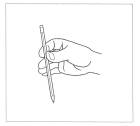 Упражнение «Спускаемся по лесенке»Исходное положение:Зажать верхний конец ученической ручки вертикально между ладонью и основанием большого пальца. Удерживать ученическую ручку в этом положении.Содержание упражнения:Перехватить ручку снизу другой рукой.Продолжать перехваты ученической ручки поочередно обеими руками вверх-вниз. Движения ладоней напоминают осторожный спуск и подъем по лесенке.Дозировка:2-3 раза с обязательным расслаблением кисти.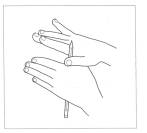 Упражнение «Насос»Исходное положение:Зажать ученическую ручку в вертикальном положении четырьмя пальцами так, чтобы небольшая ее часть возвышалась над кистью руки.Содержание упражнения:Большим пальцем нажать на конец ученической ручки, которая чуть опустится, а другой рукой снизу подтолкнуть ее вверх и снова нажать на конец ручки большим пальцем. Двигающаяся вверх-вниз ручка похожа на работающий насос.Дозировка:До 5 раз с расслаблением кисти руки.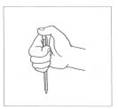 Упражнение «Качели»Исходное положение:Зажать ученическую ручку в горизонтальном положении четырьмя пальцами.Содержание упражнения:Попеременно нажимайте то указательным пальцем, то мизинцем на концы ученической ручки. Это напоминает катание на качелях, устроенных из длинной доски.Дозировка: 2-3 раза.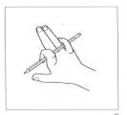 Упражнение «Прижми к ладошке»Исходное положение:Катушка удерживается за внешние стороны дисков в горизонтальном положении между большим пальцем и мизинцем. Три остальных пальца находятся над катушкой в свободном положении.Содержание упражнения:По команде взрослого прижать катушку к ладони. Затем, тоже по команде, выдвинуть ее вперед как можно дальше.Дозировка:Повторить 5-6 раз, после чего поставить катушку, стряхнуть кисть руки, расслабляя мышцы.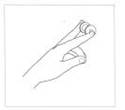 Упражнение «Штанга»Исходное положение:Ладонь с разведенными в стороны пальцами лежит на столе. Между средним и указательным пальцами одной руки зажата катушка.Содержание упражнения:Поднять катушку усилием мышц над столом как можно выше, как штангу. Большой, безымянный пальцы и мизинец плотно прижать к поверхности стола.Дозировка:Повторить подъем «штанги» (катушки) 4-5 раз, после чего поставить катушку, стряхнуть кисть руки, расслабляя мышцы.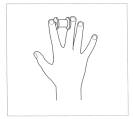 Упражнение «Подъемный кран»Исходное положение:Катушка лежит на столе. Средним и указательным пальцами одной руки захватить катушку по центру перекладины так, чтобы указательный палец был внизу, под катушкой, а средний – на ее перекладине.Содержание упражнения:Поднять катушку усилием мышц над столом как можно выше, не меняя положения пальцев. Большой, безымянный пальцы и мизинец соединить в щепоть.Дозировка: Повторить подъем 4-5 раз, после чего поставить катушку, стряхнуть кисть руки, расслабляя мышцы.Пальчиковые игры«Пальчики»Соединяют большой палец правой руки с указательным пальцем левой. Затем - большой палец левой руки с указательным пальцем правой руки и проговаривают стишок:- Наши пальчики, как ноги,- Побежали по дороге.- Очень быстро мы бежали,- Но споткнулись и упали.*** «КОЛЬЦА»
Поочередно соединять подушечку каждого пальца с большим пальцем, образуя колечко. Сначала на правой, затем на левой. А в конце занятия — синхронные движения на обеих руках. 
Раз, два, три, четыре, пять,
Вышли пальчики гулять.
Раз, два, три, четыре, пять,
Будем пальчики считать.***«ЗАМОК» 
Сцепить пальцы в замок и встряхивая «замком», произноситьНа двери висит замок,
Кто его открыть бы смог?Постучали, постучали, (не расцепляя пальцев, постучать ладонями)
Покрутили, покружили (покрутить сцепленными пальцами),
Потянули, потянули
И открыли! (расцепить пальцы, развести руки в стороны).***«ПАЛЬЧИКИ-ТРУЖЕНИКИ»На моей руке пять пальцев, 
Пять хватальцев, пять держальцев. 
Чтоб строгать и чтоб пилить, 
Чтобы брать и чтоб дарить. 
Их нетрудно сосчитать: 
Раз, два, три, четыре, пять!***« ПАЛЬЧИКИ ГУЛЯЮТ»Пошли пальчики гулять, 
А  вторые – догонять. 
Третьи пальчики – бегом, 
А четвертые пешком. 
Пятый пальчик поскакал 
И в конце пути упал.***«В ГОСТИ К БОЛЬШОМУ ПАЛЬЧИКУ»В гости к пальчику большому 
Приходили прямо к дому 
Указательный и средний, 
Безымянный и последний 
Сам мизинчик-малышок 
Постучался об порог. 
Вместе пальчики-друзья, 
Друг без друга им нельзя.***«УТЯТА»Поочередно сгибать сначала все пальцы правой, а затем левой руки, начиная с большого. Со звуков «пи-пи-пи» ритмично сгибать и разгибать пальцы обеих рук.Раз-два — шли утята.
Три-четыре — за водой.
А за ними плелся пятый.
Позади бежал шестой.
А седьмой от них отстал.
А восьмой уже устал.
А девятый всех догнал.
А десятый испугался —
Громко-громко запищал:
—  Пи-пи-пи!
— Не пищи!
Мы тут рядом, поищи!***«БАРАНЫ»Ладони обеих рук опущены вниз. Локти разведены в разные стороны. Указательные пальцы и мизинцы обеих рук согнуты колечком и выдаются вперед, изображая рога барашков. Остальные пальцы прижаты к ладоням. Бодаться рогами, слегка ударяя согнутыми указательным пальцам и мизинцем одной руки об указательный палец и мизинец другой руки.Захотели утром рано
Пободаться два барана.
Выставив рога свои,Бой затеяли они.
Долго так они бодались,
Друг за друга все цеплялись.
Но к обеду, вдруг устав,
Разошлись, рога подняв.***«КАПИТАНЫ»Концы пальцев направить вперед, прижать руки ладонями друг к другу, слегка приоткрыв. Проговария стишок, показывать, как лодка качается на волнах, а затем плавными движениями рук - сами волны. Потом по тексту стиха показать чайку, скрестив руки, соединив ладони тыльной стороной и помахать пальцами, сжатыми вместе. Выпрямленными ладонями с пальцами, прижатыми друг к другу изобразить рыбок. Плавными движениями ладоней показать, как рыбы плывут в воде.Я плыву на лодке белой
По волнам с жемчужной пеной.
Я - отважный капитан,
Мне не страшен ураган.

Чайки белые кружатся,
Тоже ветра не боятся.
Лишь пугает птичий крик
Стайку золотистых рыб.

И, объездив чудо-страны,
Посмотрев на океаны,
Путешественник-герой,
К маме я вернусь домой.